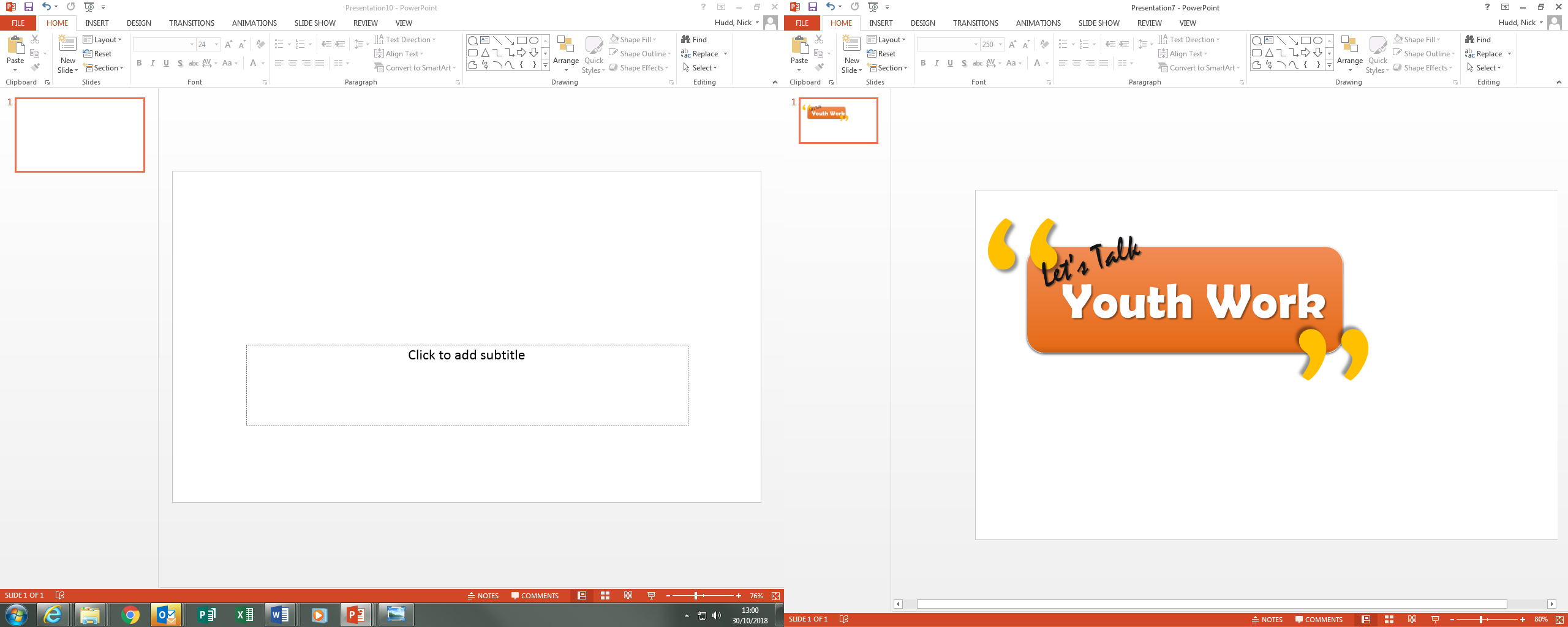 Diolch am roi o’ch amser i helpu i hwyluso’r drafodaeth hon. Mae Bwrdd Gwaith Ieuenctid Dros Dro Cymru am sicrhau bod pobl ifanc yn ganolog i’r gwaith a wna. Mae’n bwysig eu bod nhw a chithau fel gweithwyr yn teimlo y gallwch gyfrannu at y broses. Er mwyn sicrhau y gellir casglu’r wybodaeth a ddarparwyd hoffem i chi grynhoi eich sgwrs isod (bydd angen eich sgiliau fel ymarferwr yn y pwynt hwn gan ein bod yn gofyn i chi drosi’r iaith a ddefnyddiodd y bobl ifanc i’r categorïau a ddarparwyd. Pan fo ‘dewis’ arall yn cael ei ddarparu; rhoddwyd gofod i nodi rhagor o fanylion)Maint y grŵp: Ystod Oedran:Sefydliad:C1: Beth yw ystyr gwaith ieuenctid i chi? (Yma hoffem i chi gategoreiddio’r hyn a ddywedodd pobl ifanc – mae’r blychau ar gyfer nifer y bobl a nododd y categori penodol hwnnw – gall yr ymatebion gwmpasu sawl categori)                      Cymdeithasu                                   Cyngor ac Arweiniad                                                           Man Diogel              Rhoi Cynnig ar bethau newydd                             Cymorth                      Cymorth i fynd i fyd gwaith/addysg             Cymwysterau                                                     Gwybodaeth                               ArallC2: Beth mae gwaith ieuenctid yn ei gynnig i chi nawr?                     Cymdeithasu                            Cyngor ac Arweiniad                                                                   Man diogel              Rhoi Cynnig ar bethau newydd                       Cymorth                               Cymorth i fynd i fyd gwaith / addysg                 Cymwysterau                                                      Gwybodaeth                             Arall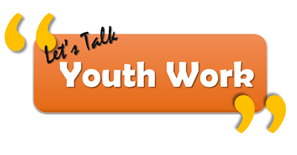 C3: Beth hoffech chi i waith ieuenctid ei gynnig? (Rydyn ni’n deall y gall y gwaith o grynhoi’r atebion hyn fod yn anodd ond hoffem i chi fyfyrio ar unrhyw themâu sy’n dod i’r amlwg)C4: Sut hoffech chi gyfrannu at y broses o lywio gwaith ieuenctid? Cyfryngau cymdeithasol Digwyddiadau/gweithdai  Gweithwyr ieuenctid 